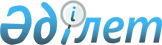 О мерах по реализации Закона Республики Казахстан от 27 декабря 2019 года "О внесении изменений и дополнений в некоторые законодательные акты Республики Казахстан по вопросам железнодорожного транспорта"Распоряжение Премьер-Министра Республики Казахстан от 18 февраля 2020 года № 31-р
      1. Утвердить прилагаемый перечень правовых актов, принятие которых необходимо в целях реализации Закона Республики Казахстан от 27 декабря 2019 года "О внесении изменений и дополнений в некоторые законодательные акты Республики Казахстан по вопросам железнодорожного транспорта" (далее - перечень).
      2. Государственным органам Республики Казахстан:
      1) разработать и в установленном порядке внести на утверждение в Правительство Республики Казахстан проекты правовых актов согласно перечню;
      2) принять соответствующие ведомственные акты согласно перечню и проинформировать Министерство индустрии и инфраструктурного развития Республики Казахстан о принятых мерах.
      3. Министерству индустрии и инфраструктурного развития Республики Казахстан обобщить представленную информацию и не позднее месячного срока со дня принятия правовых актов проинформировать Правительство Республики Казахстан о принятых мерах. Перечень
правовых актов, принятие которых необходимо в целях реализации Закона Республики Казахстан от 27 декабря 2019 года "О внесении изменений и дополнений в некоторые законодательные акты Республики Казахстан по вопросам железнодорожного транспорта"
      Примечание: расшифровка аббревиатур:
      МИИР - Министерство индустрии и инфраструктурного развития Республики Казахстан;
      МНЭ - Министерство национальной экономики Республики Казахстан.
					© 2012. РГП на ПХВ «Институт законодательства и правовой информации Республики Казахстан» Министерства юстиции Республики Казахстан
				
      Премьер-Министр 

А. Мамин
Утвержден
распоряжением Премьер-Министра
Республики Казахстан
от18 февраля 2020 года № 31-р
№

п/п

Наименование

правового акта

Форма акта

Государственный орган, ответственный за исполнение

Срок

исполнения

Лицо, ответственное за качество, своевременность разработки и внесения правовых актов

1

2

3

4

5

6

1
О внесении изменений и дополнений в постановление Правительства Республики Казахстан от 29 декабря 2018 года № 936 "О некоторых вопросах Министерства индустрии и инфраструктурного развития Республики Казахстан и внесении изменений и дополнений в некоторые решения Правительства Республики Казахстан"
постановление Правительства Республики Казахстан
МИИР
февраль

2020 года
Камалиев Б.С.
Камалиев Б.С.
2
О внесении изменений и дополнений в постановление Правительства Республики Казахстан от 24 сентября 2014 года № 1011 "О некоторых вопросах Министерства национальной экономики Республики Казахстан"
постановление Правительства Республики Казахстан
МНЭ
февраль

2020 года
Такиев М.Т.
Такиев М.Т.
3
Об утверждении порядка включения и исключения магистральных, станционных путей и иных объектов магистральной железнодорожной сети из перечня магистральных, станционных путей и иных объектов, технологически необходимых для функционирования магистральной железнодорожной сети
приказ Министра индустрии и инфраструктурного развития Республики Казахстан
МИИР
март

2020 года
Камалиев Б.С.
Камалиев Б.С.
4
Об утверждении правил долгосрочного субсидирования расходов оператора локомотивной тяги в пассажирском движении по социально значимым сообщениям
приказ Министра индустрии и инфраструктурного развития Республики Казахстан
МИИР
март

2020 года
Камалиев Б.С.
Камалиев Б.С.
5
Об утверждении методики определения объемов долгосрочного субсидирования расходов оператора локомотивной тяги в пассажирском движении по социально значимым сообщениям
приказ Министра индустрии и инфраструктурного развития Республики Казахстан
МИИР
март

2020 года
Камалиев Б.С.
Камалиев Б.С.
6
Об утверждении правил расчета и выплат временной балансирующей платы
приказ Министра национальной экономики Республики Казахстан
МНЭ,

МИИР
март

2020 года
Такиев М.Т. Камалиев Б.С.
Такиев М.Т. Камалиев Б.С.
7
О внесении изменений и дополнений в приказ Министра индустрии и инфраструктурного развития Республики Казахстан от 2 августа 2019 года № 612 "Об утверждении правил перевозок грузов железнодорожным транспортом"
приказ Министра индустрии и инфраструктурного развития Республики Казахстан
МИИР
март

2020 года
Камалиев Б.С.
Камалиев Б.С.
8
О внесении изменений и дополнений в приказ исполняющего обязанности Министра по инвестициям и развитию Республики Казахстан от 27 марта 2015 года № 366 "Об утверждении правил пользования магистральной железнодорожной сетью"
приказ Министра индустрии и инфраструктурного развития Республики Казахстан
МИИР
март

2020 года
Камалиев Б.С.
Камалиев Б.С.
9
О внесении изменений и дополнений в приказ Министра национальной экономики Республики Казахстан от 1 февраля 2017 года № 36 "Об утверждении Правил ценообразования на общественно значимых рынках"
приказ Министра национальной экономики Республики Казахстан
МНЭ
март

2020 года
Такиев М.Т.

Камалиев Б.С.
Такиев М.Т.

Камалиев Б.С.
10
О внесении изменений и дополнений в приказ исполняющего обязанности Министра по инвестициям и развитию Республики Казахстан от 24 февраля 2015 года № 166 "Об утверждении Правил долгосрочного субсидирования расходов перевозчика, связанных с осуществлением перевозок пассажиров по социально значимым сообщениям"
приказ Министра индустрии и инфраструктурного развития Республики Казахстан
МИИР
март

2020 года
Камалиев Б.С.
Камалиев Б.С.
11
О внесении изменений и дополнений в приказ исполняющего обязанности Министра по инвестициям и развитию Республики Казахстан от 24 февраля 2015 года № 167 "Об утверждении методики определения объемов долгосрочного субсидирования расходов перевозчиков, осуществляющих перевозки пассажиров по социально значимым сообщениям"
приказ Министра индустрии и инфраструктурного развития Республики Казахстан
МИИР
март

2020 года
Камалиев Б.С.
Камалиев Б.С.
12
О внесении изменений и дополнений в приказ Министра национальной экономики Республики Казахстан от 19 ноября 2019 года № 90 "Об утверждении Правил формирования тарифов"
приказ Министра национальной экономики Республики Казахстан
МНЭ
март

2020 года
Такиев М.Т.
13
О внесении изменений и дополнений в приказ Министра национальной экономики Республики Казахстан от 13 августа 2019 года № 73 "Об утверждении Правил осуществления деятельности субъектами естественных монополий"
приказ Министра национальной экономики Республики Казахстан
МНЭ
март

2020 года
Такиев М.Т.